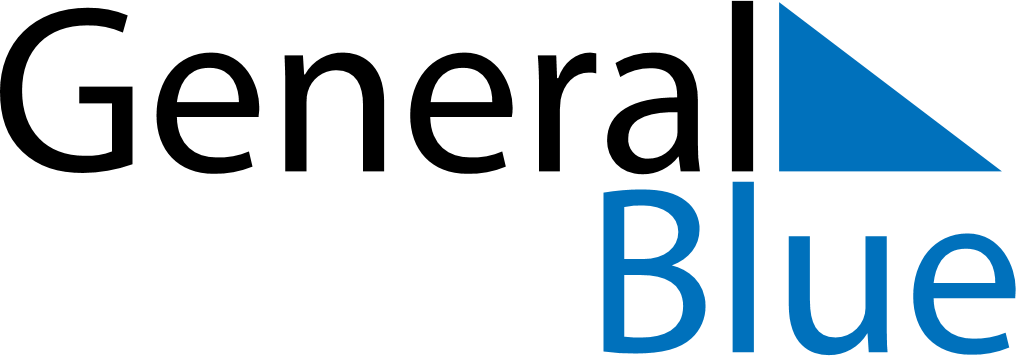 October 2021October 2021October 2021Saint BarthelemySaint BarthelemyMONTUEWEDTHUFRISATSUN12345678910Abolition of Slavery111213141516171819202122232425262728293031